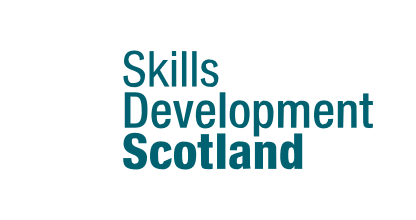 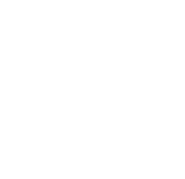 My World of Work Ambassadors: SchoolsSelf AssessmentBuild your career management skills and employability by promoting My World of Work to othersThis template has been created to help our My World of Work School Ambassadors to capture information about themselves both before starting the programme and at the end of their Ambassadorial role.The template can be used to identify and record:why you volunteered to become an Ambassadorwhat you bring to the teamwhat skills you want to developyour confidence in yourself about your skills and strengths both before and after participatingFirst Name/Last Name	What I bring to the project teamTake time to familiarise yourself with the My World of Work content on skills:My career options: What are my skills?Career expert: How your transferable skills can help you make your next stepsArticle: What are career management skills and how can they help you?Career management skills review:Refresh your knowledge of the article: Career management skills and how they can help youWhat career management skills have you developed as part of the ambassador project?What have you learned about your Self?	How have you developed your Strengths?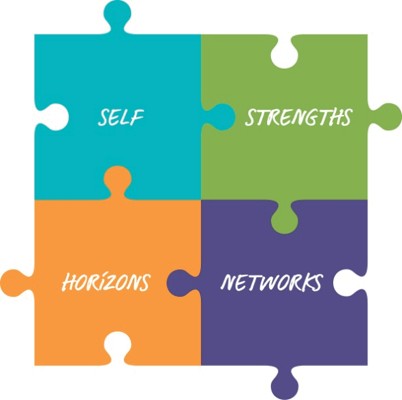 What Horizons have you explored?	What Networks have you developed?About MeAmbition1.2.3.InterestsStrengthsSkillsSkills I want to developHow would you rate your confidence level with the following:BEFORE starting on the programmeBEFORE starting on the programmeBEFORE starting on the programmeAFTER participating on the programmeAFTER participating on the programmeAFTER participating on the programmeAFTER participating on the programmeAFTER participating on the programmeAmbassador roleLowHighLowHighUsing My World of Work to support your own career management skills?1234512345Showing others how to use My World of Work?1234512345Key Ambassador skillsLowHighLowHighFinding solutions to problems1234512345Taking the lead1234512345Planning and organising1234512345Working as part of a team1234512345Communicating with people1234512345